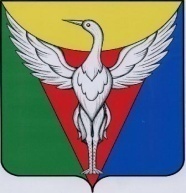 ГЛАВАУЙСКО-ЧЕБАРКУЛЬСКОГО СЕЛЬСКОГО ПОСЕЛЕНИЯОКТЯБРЬСКОГО МУНИЦИПАЛЬНОГО РАЙОНАЧЕЛЯБИНСКОЙ ОБЛАСТИраспоряжениеот  20.03.2017 г.     № 5-р          О создании патрульных, патрульно-маневренных группна территории Уйско-Чебаркульского сельского поселения       В соответствии с Постановлением Правительства РФ от 25 апреля 2012 г. № 390 «О противопожарном режиме» Поручением Первого заместителя Председателя Правительства № АХ-П9-7784 от 20.12.2016 г.,  ГУ МЧС России по Челябинской области от 14.02.2017 года № 1315-4-1-19 «О подготовке к пожарному сезону» распоряжением  Сибирского регионального центра МЧС России от 27.04.2016 г. № 168 «О создании патрульных,  патрульно-маневренных, маневренных и патрульно-контрольных групп»:1.  На территории Уйско-Чебаркульского сельского поселения создать следующие группы и назначить руководителей:1.1  «патрульные»:Руководитель – Бочкарь Сергей Алексеевич, глава сельского поселения;Староста д. Камышное – Тютченко Виктор Григорьевич;Староста п. Березовский – Быкова Наталья Викторовна.1.2 «патрульно-маневренные»:Руководитель – Бочкарь Сергей Алексеевич, глава сельского поселения;Члены группы:Добровольно пожарная команда Шуляк Олег ВладимировичСырбу Андрей ВласовичБарсуков Владимир ИвановичМартынюк Сергей ВасильевичШенцов Олег Владимирович Грачев Юрий Анатольевич – директор ООО «ЮГС-АГРО»Рукавишников Иван Павлович – ИПБажков Андрей Александрович – ИП2. Определить  следующие задачи:2.1 «патрульных» групп: -	выявление фактов сжигания населением мусора, загораний (горения)
сухой растительности на территории населенных пунктов Уйско-Чебаркульского сельского поселения;проведение профилактических мероприятий среди населения по соблюдению правил противопожарного режима;идентификации термических точек, определение площади пожара, направления и скорости распространения огня;мониторинг обстановки;взаимодействие с ЕДДС Октябрьского муниципального района.2.2 «патрульно-маневренных» групп:выявление фактов сжигания населением мусора, загораний (горения) сухой растительности на территории населенных пунктов сельского поселения;проведение профилактических мероприятий среди населения по соблюдению правил противопожарного режима;принятие мер по локализации и ликвидации выявленных природных загораний и сжигания мусора, принятие решения о необходимости привлечения дополнительных сил и средств;первичное определение возможной причины его возникновения и выявление лиц виновных в совершении правонарушения, с дальнейшей передачей информации в надзорные органы;идентификации термических точек, определение площади пожара, направления и скорости распространения огня;мониторинг обстановки;взаимодействие с ЕДДС Октябрьского муниципального района.                                                                                                      С.А. Бочкарь